MARTIN LUTHER CHRISTIAN UNIVERSITY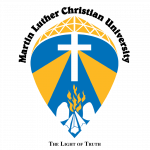 MEGHALAYA Application for Graduation CertificateName: __________________________________________________________________________Degree applied for: ________________________________________________________________Registration No.: __________________________________________________________________Month & Year of Joining: ___________________________________________________________Month & Year of Passing: ___________________________________________________________Name of the Department/Institution: ___________________________________________________Address: _________________________________________________________________________Contact No.: ______________________________________________________________________Email Address: ____________________________________________________________________Mode of Payment : 	ERP (for those who have an ERP account)Bank Transfer (for those who do not have an ERP account)Online Transaction ID. and Date: _____________________________________________________Amount Paid: ______________________________________________________________________________________________						_____________________Signature of Head (With Seal)						Signature of the ApplicantAmount for Graduation Certificate is Rs. 2500 (Two Thousand Five hundred only). This is exclusive of the postal fee.Payment can be made through erp.mlcuniv.in Note:After filling the form, attach the Cumulative Transcript, Payment receipt, and submit through email to graduation@mlcuniv.in/ accreditation.association@mlcuniv.inBank Details:Federal Bank Ltd. Shillong Branch
Account Name : Martin Luther Christian University
Account Number : 11905500002834
IFS Code : FDRL0001190# Postal Charges outside India: Charges will be applicable as per norms laid by Indian Postal  Service.Can be paid via the Errandel ERP after 4 days of submitting the Application Procedure for payment via Errandel ERP is given in the website.N.B. Students who cannot collect their original documents can send an authorization email to collect the documents on their behalf.